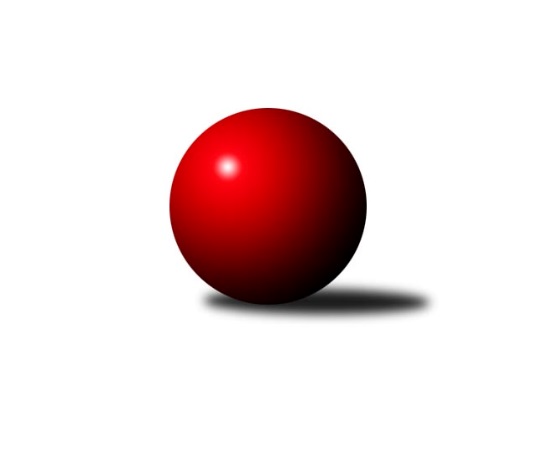 Č.14Ročník 2016/2017	5.2.2017Nejlepšího výkonu v tomto kole: 3455 dosáhlo družstvo: TJ Sokol Kdyně2.KLM A 2016/2017Výsledky 14. kolaSouhrnný přehled výsledků:KK SDS Sadská	- TJ Dynamo Liberec	6:2	3239:3177	12.0:12.0	4.2.SKK Rokycany B	- TJ Start Rychnov n. Kn.	5:3	3364:3246	16.5:7.5	4.2.TJ Sokol Duchcov	- KK Kosmonosy 	6:2	3378:3310	13.0:11.0	4.2.KK Konstruktiva Praha 	- SKK Bohušovice	2:6	3204:3242	10.0:14.0	4.2.TJ Sokol Kdyně	- KK Lokomotiva Tábor		dohrávka		25.3.Sokol Kolín 	- TJ Slovan Karlovy Vary		dohrávka		25.3.Tabulka družstev:	1.	TJ Sokol Duchcov	14	10	0	4	73.5 : 38.5 	189.5 : 146.5 	 3295	20	2.	KK SDS Sadská	14	10	0	4	72.0 : 40.0 	185.5 : 150.5 	 3317	20	3.	TJ Sokol Kdyně	13	9	0	4	62.5 : 41.5 	168.5 : 143.5 	 3315	18	4.	TJ Start Rychnov n. Kn.	14	8	1	5	65.0 : 47.0 	175.5 : 160.5 	 3279	17	5.	SKK Bohušovice	14	8	1	5	61.0 : 51.0 	181.0 : 155.0 	 3213	17	6.	TJ Slovan Karlovy Vary	13	8	0	5	57.0 : 47.0 	148.5 : 163.5 	 3276	16	7.	KK Lokomotiva Tábor	13	7	1	5	51.0 : 53.0 	145.0 : 167.0 	 3300	15	8.	KK Kosmonosy	14	6	0	8	54.0 : 58.0 	171.0 : 165.0 	 3251	12	9.	SKK Rokycany B	14	6	0	8	49.0 : 63.0 	169.0 : 167.0 	 3240	12	10.	TJ Dynamo Liberec	14	5	0	9	44.0 : 68.0 	160.5 : 175.5 	 3237	10	11.	KK Konstruktiva Praha	14	3	1	10	43.0 : 69.0 	151.0 : 185.0 	 3182	7	12.	Sokol Kolín	13	0	0	13	24.0 : 80.0 	123.0 : 189.0 	 3185	0Podrobné výsledky kola:	 KK SDS Sadská	3239	6:2	3177	TJ Dynamo Liberec	Aleš Košnar	142 	 144 	 155 	132	573 	 3:1 	 501 	 143	136 	 119	103	Roman Žežulka	Antonín Svoboda	138 	 135 	 136 	126	535 	 2:2 	 534 	 126	142 	 125	141	Agaton Plaňanský ml.	Jan st. Renka st.	123 	 127 	 142 	142	534 	 1:3 	 561 	 152	130 	 144	135	Vojtěch Trojan	Martin Schejbal	128 	 138 	 127 	124	517 	 1:3 	 523 	 112	147 	 136	128	Ladislav ml. Wajsar ml.	Václav Schejbal	126 	 129 	 134 	144	533 	 3:1 	 531 	 148	128 	 131	124	Josef Zejda ml.	Tomáš Bek	139 	 133 	 152 	123	547 	 2:2 	 527 	 123	140 	 134	130	Vojtěch Pecinarozhodčí: Nejlepší výkon utkání: 573 - Aleš Košnar	 SKK Rokycany B	3364	5:3	3246	TJ Start Rychnov n. Kn.	Jan Holšan	161 	 125 	 156 	129	571 	 2:2 	 590 	 140	142 	 155	153	Dalibor Ksandr	Pavel Andrlík ml.	138 	 161 	 146 	173	618 	 4:0 	 539 	 131	151 	 122	135	Martin Holakovský	Jan Kříž	145 	 139 	 131 	120	535 	 2:2 	 545 	 138	144 	 122	141	David Urbánek	Martin Prokůpek	152 	 130 	 135 	135	552 	 4:0 	 499 	 119	126 	 123	131	Vojtěch Šípek	Petr Fara	139 	 132 	 170 	124	565 	 1.5:2.5 	 558 	 139	139 	 141	139	Jiří Brouček	Libor Bureš	143 	 134 	 107 	139	523 	 3:1 	 515 	 110	133 	 143	129	Martin Čihákrozhodčí: Nejlepší výkon utkání: 618 - Pavel Andrlík ml.	 TJ Sokol Duchcov	3378	6:2	3310	KK Kosmonosy 	Miloš Civín	137 	 135 	 149 	138	559 	 2:2 	 540 	 138	121 	 133	148	Jiří Vondráček	Jakub Dařílek	149 	 132 	 139 	141	561 	 3:1 	 514 	 116	124 	 146	128	Věroslav Řípa	Pavel Šporer	134 	 151 	 137 	117	539 	 1:3 	 570 	 143	115 	 160	152	Pavel Říha	Tomáš Štraicher	146 	 137 	 137 	144	564 	 2:2 	 540 	 126	145 	 141	128	Dušan Plocek	Josef Pecha	154 	 135 	 149 	131	569 	 2:2 	 579 	 148	144 	 138	149	Luboš Beneš	Zdeněk Ransdorf	165 	 156 	 136 	129	586 	 3:1 	 567 	 155	152 	 122	138	Tomáš Bajtalonrozhodčí: Nejlepší výkon utkání: 586 - Zdeněk Ransdorf	 KK Konstruktiva Praha 	3204	2:6	3242	SKK Bohušovice	Pavel Kohlíček	129 	 135 	 124 	145	533 	 1:3 	 562 	 138	149 	 133	142	Radek Šípek	Jan Barchánek	132 	 143 	 128 	114	517 	 2:2 	 521 	 131	130 	 145	115	Milan Perníček	Tibor Machala	119 	 145 	 124 	132	520 	 2:2 	 529 	 151	129 	 129	120	Jaromír Hnát	Jaroslav ml. Pleticha ml.	136 	 145 	 144 	134	559 	 2:2 	 545 	 127	154 	 129	135	Lukáš Dařílek	Jaroslav Borkovec *1	125 	 121 	 132 	148	526 	 1:3 	 553 	 133	147 	 137	136	Jiří Semerád	Zdeněk Zahrádka	134 	 131 	 136 	148	549 	 2:2 	 532 	 149	127 	 141	115	Tomáš Svobodarozhodčí: střídání: *1 od 61. hodu Pavel VymazalNejlepší výkon utkání: 562 - Radek ŠípekPořadí jednotlivců:	jméno hráče	družstvo	celkem	plné	dorážka	chyby	poměr kuž.	Maximum	1.	Tomáš Pavlík 	TJ Slovan Karlovy Vary	586.53	374.4	212.2	2.1	6/7	(651)	2.	Aleš Košnar 	KK SDS Sadská	579.27	377.7	201.5	2.0	8/8	(611)	3.	Tomáš Bek 	KK SDS Sadská	579.08	370.3	208.8	1.6	6/8	(615)	4.	Václav Kňap 	Sokol Kolín 	568.10	372.9	195.3	2.1	8/8	(628)	5.	Zdeněk Ransdorf 	TJ Sokol Duchcov	566.11	373.2	192.9	2.9	6/8	(596)	6.	Luboš Beneš 	KK Kosmonosy 	565.79	370.0	195.8	2.8	8/8	(616)	7.	Dalibor Ksandr 	TJ Start Rychnov n. Kn.	564.88	376.5	188.4	3.1	8/8	(604)	8.	David Machálek 	TJ Sokol Kdyně	563.81	368.6	195.2	3.7	8/8	(586)	9.	Karel Smažík 	KK Lokomotiva Tábor	563.40	368.8	194.6	2.8	5/7	(581)	10.	Petr Chval 	KK Lokomotiva Tábor	561.60	362.5	199.1	3.0	6/7	(607)	11.	Miloš Civín 	TJ Sokol Duchcov	560.31	377.7	182.6	3.6	7/8	(600)	12.	Michael Kotal 	TJ Sokol Kdyně	560.30	369.7	190.6	2.9	6/8	(610)	13.	Václav Schejbal 	KK SDS Sadská	559.88	360.8	199.1	2.1	8/8	(596)	14.	Václav Kuželík  ml.	TJ Sokol Kdyně	559.05	372.0	187.1	2.5	7/8	(584)	15.	Tomáš Beck  st.	TJ Slovan Karlovy Vary	558.92	369.6	189.3	3.3	7/7	(589)	16.	Jiří Semerád 	SKK Bohušovice	558.88	367.4	191.4	1.9	7/8	(599)	17.	Jakub Dařílek 	TJ Sokol Duchcov	558.78	374.1	184.7	3.8	6/8	(586)	18.	Petr Fara 	SKK Rokycany B	558.73	371.7	187.0	3.2	8/8	(607)	19.	Vojtěch Pecina 	TJ Dynamo Liberec	557.08	368.4	188.7	1.8	8/8	(638)	20.	Jiří Němec 	Sokol Kolín 	557.07	374.6	182.5	2.5	6/8	(587)	21.	Václav Hlaváč  st.	TJ Slovan Karlovy Vary	556.35	366.1	190.3	2.2	7/7	(600)	22.	Jiří Brouček 	TJ Start Rychnov n. Kn.	555.04	372.5	182.6	3.1	7/8	(599)	23.	Václav Krýsl 	TJ Slovan Karlovy Vary	554.94	368.6	186.3	3.0	6/7	(602)	24.	David Kášek 	KK Lokomotiva Tábor	554.76	367.0	187.8	3.5	7/7	(601)	25.	Jiří Vondráček 	KK Kosmonosy 	553.45	367.7	185.7	3.4	8/8	(581)	26.	Antonín Svoboda 	KK SDS Sadská	551.78	375.0	176.8	4.3	8/8	(584)	27.	Josef Pecha 	TJ Sokol Duchcov	551.13	363.0	188.1	3.1	8/8	(575)	28.	Tomáš Timura 	TJ Sokol Kdyně	551.09	363.0	188.1	3.5	7/8	(618)	29.	Josef Zejda  ml.	TJ Dynamo Liberec	549.96	361.7	188.3	3.9	8/8	(620)	30.	Martin Čihák 	TJ Start Rychnov n. Kn.	549.39	364.2	185.2	3.2	8/8	(646)	31.	Jan Pelák 	Sokol Kolín 	549.38	366.9	182.5	4.4	8/8	(596)	32.	Jan Holšan 	SKK Rokycany B	548.19	360.1	188.0	3.8	7/8	(576)	33.	Pavel Andrlík  ml.	SKK Rokycany B	547.64	368.6	179.0	4.4	7/8	(618)	34.	Pavel Šporer 	TJ Sokol Duchcov	547.13	360.7	186.4	2.8	8/8	(587)	35.	Milan Perníček 	SKK Bohušovice	546.20	365.3	180.9	2.7	8/8	(595)	36.	Agaton Plaňanský  ml.	TJ Dynamo Liberec	542.76	365.2	177.5	6.6	7/8	(588)	37.	Pavel Říha 	KK Kosmonosy 	542.38	360.9	181.5	3.4	6/8	(570)	38.	Vojtěch Šípek 	TJ Start Rychnov n. Kn.	540.94	357.7	183.3	4.1	7/8	(637)	39.	Jindřich Dvořák 	TJ Sokol Kdyně	540.38	361.2	179.2	5.0	8/8	(593)	40.	Martin Schejbal 	KK SDS Sadská	539.62	366.8	172.9	5.0	7/8	(568)	41.	Bořivoj Jelínek 	KK Lokomotiva Tábor	539.07	357.8	181.3	2.3	5/7	(615)	42.	Jan st. Renka  st.	KK SDS Sadská	538.29	363.2	175.1	5.0	6/8	(594)	43.	Pavel Kohlíček 	KK Konstruktiva Praha 	537.90	367.3	170.6	6.1	8/8	(589)	44.	Vojtěch Trojan 	TJ Dynamo Liberec	537.43	366.0	171.4	5.6	6/8	(580)	45.	Tomáš Štraicher 	TJ Sokol Duchcov	536.20	361.3	174.9	5.1	7/8	(593)	46.	Dušan Plocek 	KK Kosmonosy 	536.00	359.5	176.5	4.8	7/8	(600)	47.	Libor Bureš 	SKK Rokycany B	535.34	359.6	175.8	3.6	7/8	(559)	48.	Jindřich Lauer 	Sokol Kolín 	534.93	365.5	169.4	5.2	7/8	(562)	49.	Jiří Semelka 	TJ Sokol Duchcov	533.78	367.4	166.3	8.7	6/8	(568)	50.	Lukáš Dařílek 	SKK Bohušovice	533.25	358.5	174.7	4.1	8/8	(586)	51.	Tomáš Bajtalon 	KK Kosmonosy 	531.67	360.2	171.5	4.6	6/8	(567)	52.	Roman Žežulka 	TJ Dynamo Liberec	529.96	353.6	176.3	4.3	7/8	(573)	53.	Věroslav Řípa 	KK Kosmonosy 	529.84	361.7	168.2	6.2	8/8	(595)	54.	Tibor Machala 	KK Konstruktiva Praha 	529.57	356.8	172.8	6.4	6/8	(583)	55.	Tomáš Svoboda 	SKK Bohušovice	528.83	364.8	164.0	5.1	6/8	(558)	56.	Jaroslav Páv 	TJ Slovan Karlovy Vary	526.83	356.2	170.6	3.5	6/7	(555)	57.	Pavel Wohlmuth 	KK Konstruktiva Praha 	526.45	363.9	162.5	6.6	8/8	(578)	58.	Jan Barchánek 	KK Konstruktiva Praha 	524.70	362.9	161.8	4.7	6/8	(550)	59.	Jaromír Hnát 	SKK Bohušovice	523.33	355.4	168.0	6.2	8/8	(554)	60.	Pavel Staša 	TJ Slovan Karlovy Vary	523.23	362.1	161.1	9.1	6/7	(566)		Josef Pauch 	SKK Rokycany B	573.50	379.0	194.5	3.0	1/8	(581)		Petr Miláček 	KK SDS Sadská	572.50	373.5	199.0	4.0	1/8	(603)		Jaroslav Mihál 	KK Lokomotiva Tábor	564.25	370.9	193.3	2.6	4/7	(613)		Roman Filip 	SKK Bohušovice	561.00	376.0	185.0	7.0	1/8	(561)		Zdeněk Zahrádka 	KK Konstruktiva Praha 	560.77	375.3	185.4	3.5	5/8	(613)		Pavel Vymazal 	KK Konstruktiva Praha 	560.67	364.0	196.7	3.7	1/8	(578)		Ladislav Takáč 	KK Lokomotiva Tábor	556.83	361.3	195.5	1.4	4/7	(590)		Viktor Pytlík 	TJ Sokol Kdyně	554.87	372.4	182.5	4.7	5/8	(634)		Jaroslav Kejzlar 	TJ Start Rychnov n. Kn.	554.29	373.3	181.0	2.4	4/8	(643)		Václav Posejpal 	KK Konstruktiva Praha 	553.00	359.0	194.0	2.5	2/8	(554)		Jaroslav ml. Pleticha  ml.	KK Konstruktiva Praha 	552.00	369.0	183.0	3.5	1/8	(559)		Miroslav Dvořák 	KK Lokomotiva Tábor	551.35	362.5	188.9	2.5	4/7	(587)		Jiří Benda  st.	TJ Sokol Kdyně	549.20	367.3	181.9	2.2	5/8	(607)		Oldřich Krsek 	TJ Start Rychnov n. Kn.	545.00	368.0	177.0	3.0	1/8	(545)		David Urbánek 	TJ Start Rychnov n. Kn.	545.00	377.0	168.0	2.0	1/8	(545)		Jakub Seniura 	TJ Start Rychnov n. Kn.	544.00	352.5	191.5	5.0	2/8	(622)		Roman Kindl 	TJ Start Rychnov n. Kn.	544.00	359.5	184.5	4.0	4/8	(581)		Martin Prokůpek 	SKK Rokycany B	540.85	356.7	184.2	3.7	5/8	(587)		Petr Bystřický 	KK Lokomotiva Tábor	539.67	373.3	166.3	4.2	3/7	(578)		Radek Šípek 	SKK Bohušovice	538.65	355.4	183.3	2.8	5/8	(562)		Martin Holakovský 	TJ Start Rychnov n. Kn.	538.19	364.3	173.9	7.2	4/8	(609)		Jan Lommer 	TJ Sokol Kdyně	538.00	379.0	159.0	6.0	1/8	(538)		Václav Fűrst 	SKK Rokycany B	537.67	359.3	178.4	4.5	3/8	(587)		Martin Maršálek 	SKK Rokycany B	535.85	362.6	173.3	7.5	4/8	(572)		Ladislav Moulis 	SKK Rokycany B	534.80	358.0	176.8	6.2	5/8	(553)		Václav Pešek 	KK SDS Sadská	533.33	362.8	170.6	4.3	3/8	(576)		Jaroslav Borkovec 	KK Konstruktiva Praha 	533.28	365.9	167.4	7.2	5/8	(591)		Zdeněk Pecina  st.	TJ Dynamo Liberec	531.40	354.4	177.0	4.2	5/8	(564)		Jan Kříž 	SKK Rokycany B	531.00	356.0	175.0	4.3	2/8	(538)		Ladislav ml. Wajsar  ml.	TJ Dynamo Liberec	530.00	365.0	165.0	5.4	5/8	(547)		Jaroslav Pleticha  st.	KK Konstruktiva Praha 	528.33	359.7	168.7	3.3	3/8	(535)		Petr Novák 	KK Kosmonosy 	525.00	365.0	160.0	4.0	1/8	(525)		Jaroslav Doškář 	KK Kosmonosy 	524.13	357.9	166.2	5.9	4/8	(539)		František Dobiáš 	TJ Sokol Duchcov	524.00	360.5	163.5	3.5	1/8	(546)		Miloslav Vik 	Sokol Kolín 	523.00	359.0	164.0	6.5	2/8	(535)		Ladislav Šourek 	SKK Bohušovice	522.67	353.0	169.7	8.7	3/8	(556)		Radek Jung 	TJ Start Rychnov n. Kn.	521.33	372.3	149.0	8.7	3/8	(546)		Stanislav Vesecký 	KK Konstruktiva Praha 	518.00	358.0	160.0	4.0	2/8	(520)		Arnošt Nedbal 	KK Konstruktiva Praha 	516.50	348.5	168.0	5.5	2/8	(542)		Jaroslav Šatník 	Sokol Kolín 	514.60	359.9	154.7	9.3	5/8	(561)		Miroslav Handšuh 	TJ Slovan Karlovy Vary	512.83	348.8	164.0	5.3	3/7	(524)		Ladislav st. Wajsar  st.	TJ Dynamo Liberec	512.50	358.5	154.0	8.5	2/8	(518)		Miroslav Šnejdar  st.	KK Konstruktiva Praha 	509.00	342.0	167.0	5.0	1/8	(509)		Jan ml. Renka  ml.	KK SDS Sadská	508.33	353.3	155.0	10.3	3/8	(571)		Matěj Stančík 	TJ Start Rychnov n. Kn.	507.00	377.0	130.0	11.0	1/8	(507)		Jaroslav Chvojka 	SKK Bohušovice	506.67	357.7	149.0	6.3	1/8	(526)		Vojtěch Zelenka 	Sokol Kolín 	502.33	337.0	165.3	10.7	3/8	(527)		Martin Perníček 	SKK Bohušovice	499.67	336.2	163.5	7.5	3/8	(513)		Ladislav Koláček 	SKK Bohušovice	497.00	342.0	155.0	6.0	1/8	(497)		Lukáš Holosko 	Sokol Kolín 	495.50	343.3	152.2	8.4	4/8	(514)		Václav Webr 	SKK Rokycany B	494.50	348.0	146.5	10.5	2/8	(517)		Jaroslav Hanuš 	Sokol Kolín 	491.67	342.3	149.3	12.3	3/8	(519)		Lubomír Kudrna 	TJ Dynamo Liberec	490.00	340.0	150.0	4.0	1/8	(490)		Pavel Holoubek 	Sokol Kolín 	489.50	350.0	139.5	4.0	2/8	(498)		Petr Barchánek 	KK Konstruktiva Praha 	488.00	333.0	155.0	11.0	1/8	(488)		Petr Bohuslav 	SKK Rokycany B	483.00	344.0	139.0	17.0	1/8	(483)		Radek Kraus 	SKK Bohušovice	457.00	323.0	134.0	14.0	1/8	(457)Sportovně technické informace:Starty náhradníků:registrační číslo	jméno a příjmení 	datum startu 	družstvo	číslo startu10877	Jaroslav Pleticha ml.	04.02.2017	KK Konstruktiva Praha 	4x18625	Pavel Vymazal	04.02.2017	KK Konstruktiva Praha 	4x
Hráči dopsaní na soupisku:registrační číslo	jméno a příjmení 	datum startu 	družstvo	Program dalšího kola:15. kolo11.2.2017	so	10:00	SKK Bohušovice - Sokol Kolín 	11.2.2017	so	10:00	TJ Start Rychnov n. Kn. - KK SDS Sadská	11.2.2017	so	10:00	TJ Dynamo Liberec - KK Lokomotiva Tábor	11.2.2017	so	13:00	TJ Slovan Karlovy Vary - SKK Rokycany B	11.2.2017	so	13:30	KK Kosmonosy  - KK Konstruktiva Praha 	11.2.2017	so	14:00	TJ Sokol Duchcov - TJ Sokol Kdyně	Nejlepší šestka kola - absolutněNejlepší šestka kola - absolutněNejlepší šestka kola - absolutněNejlepší šestka kola - absolutněNejlepší šestka kola - dle průměru kuželenNejlepší šestka kola - dle průměru kuželenNejlepší šestka kola - dle průměru kuželenNejlepší šestka kola - dle průměru kuželenNejlepší šestka kola - dle průměru kuželenPočetJménoNázev týmuVýkonPočetJménoNázev týmuPrůměr (%)Výkon4xMichael KotalKdyně6262xMichael KotalKdyně112.116262xPavel Andrlík ml.Rokycany B6182xPavel Andrlík ml.Rokycany B111.256183xPetr ChvalTábor6023xPetr ChvalTábor107.816022xJindřich DvořákKdyně5906xZdeněk RansdorfDuchcov 106.935864xDalibor KsandrRychnov5904xVáclav KňapKolín106.615775xZdeněk RansdorfDuchcov 5863xDalibor KsandrRychnov106.21590